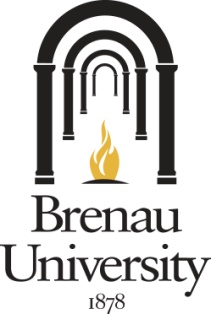 Brenau University Mission StatementBrenau University challenges students to live extraordinary lives of personal and professional fulfillment. As students pursue undergraduate and graduate degrees or non-degree programs at Brenau campuses and online, each prepares for a lifetime of intellectual accomplishment and appreciation of artistic expression through a curriculum enriched by the liberal arts, scientific inquiry and global awareness. Section 1: Contact InformationSection 2: Common Course ElementsUniversity Class Attendance and Participation PolicyAll grades and evaluations earned by the student and issued by the faculty are based upon the quality of the student's overall academic performance both in and out of class. Students are expected to attend and participate in class regularly, and to assume responsibility for meeting all requirements as specified in the course syllabus. Because of the differences in schedules and contact hours, there are different attendance policies for the Women’s College and the evening, weekend, and online sessions. (See current catalog for specific requirements.)Academic HonestyBrenau University is an academic community actively engaged in scholarly pursuits. As members of this community, students are expected to recognize and honor standards of academic and intellectual integrity. Brenau supports the ideals of scholarship and fairness by rejecting all dishonest work when it is submitted for academic credit. Brenau University encourages students to be responsible and accountable for their decisions and actions. It is Brenau’s hope that its students will uphold the honor of the university by refraining from every form of dishonesty in the community. Any attempt by students to present the work of others as their own or to pass an examination by improper means is regarded as a most serious offense and renders those students who do so liable to disciplinary action. Assisting another student in any such dishonesty, or knowing of this dishonesty and not reporting it, is also considered a grave breach of honesty. (See current catalog for further information, as well as appeal process.)The Brenau Honor CodeI promise to uphold the Brenau University honor code by refraining from every form of dishonesty and cheating in university life, and will strive to create a spirit of honesty and honor. Failure to do so is considered a breach of trust toward the faculty and student body. I accept this commitment as a personal responsibility to refrain from and to report all forms of dishonesty and cheating.Section 504 and the Americans with Disabilities ActBrenau University is committed to complying with all applicable requirements of the Americans with Disabilities Act of 1990, Section 504 of the Rehabilitation Act of 1973, and other applicable federal and state laws. Brenau does not discriminate in violation of these laws in its programs and services available to all admitted students.The Learning Center assists qualified students with disabilities in obtaining a variety of services, directed by the University’s Disabilities Service Provider. The University’s Compliance Officer coordinates the University’s efforts in complying with federal, state, and local laws such as Section 504 and ADA, Title IX of the Education Amendments of 1972, and Title VI of the Civil Rights Act of 1964. Eligibility for services is determined by the DSP, and individuals must self-identify and provide proper documentation as outlined by the DSP. After eligibility is approved, students meet with an assigned coordinator to develop an individualized service plan that identifies appropriate accommodations and services.  (See current catalog for further information, as well as complaint/grievance procedures.)Please note that Email is the official means of communication for the University, and all students and faculty are required to utilize the BRENAU Email system. Please check your Brenau Email account daily while classes are in session and use it for all University correspondence.Grading SystemAcademic progress and graduation honors are both determined by grades submitted by the instructors at the conclusion of each semester. Final grades represent the cumulative quantity and quality of a student's course work for that semester.The grading system is as follows:Please note that Email is the official means of communication for the University, and all students and faculty are required to utilize the BRENAU Email system. Please check your Brenau Email account daily while classes are in session and use it for all University correspondence.Course Evaluation Instruments and GradingIdentify the specific evaluation instruments (exams, activities, quizzes, health assessment write-ups, demonstrations, and skills check-off) and their weighting (which must add up to 100%).Class ScheduleCourse Content Outline Examination Techniques and EquipmentVital Signs, Pain Assessment, Growth & DevelopmentHistory and Interview ProcessComplete Physical and General StatusPsychosocial Assessment and Mental StatusNutrition, Skin, Hair, Nails, and Lymphatic SystemEyes, Ears, Nose & Throat and Head & NeckHeart and Neck Vessels and Peripheral Vascular SystemAbdomen and Musculoskeletal SystemThorax and LungsMale Genitalia, Anus, Rectum, and ProstateBreasts and Lymphatic, Female GenitaliaNervous systemPhysical Assessment DemonstrationUndergraduate Bachelor of Science School of Nursing Requirements:All courses will follow the Brenau University Undergraduate School of Nursing Handbook and Clinical Guidelines. Standardized Testing RemediationAll students who do not achieve the standard benchmark on the standardized end of course exam are required to remediate the exam. Students are required to achieve mastery level II on any quiz assigned by the course instructor.  Assigned quizzes must be completed by day 7 of the next semester.Course Exam RemediationAll students are required to attend the exam review and complete remediation as assigned by the course instructor.Blogs:There is a blog for each week. This is a place to share your concerns, feedback, or comments. This is not required. Clinical Evaluation ToolClinical Evaluation Tool (short form) must be included in all clinical courses.  Clinical Satisfactory Policy 1.         Clinical performance is evaluated daily on the Clinical Evaluation Tool using the following likert scale:            0 = unsatisfactory       1 = needs improvement           2 = satisfactory2.         In order to pass the clinical practicum, students must attain a 90% in each evaluation category, Professional Nursing Role, Critical Thinking, and Communication and Collaboration.  The student must also attain a 90% overall in all categories.3.         Number of clinical points in each category and overall is independent of the preceptor schedule and number of clinical days. The student must attain an overall 90% in each category and overall for the scheduled number of clinical days. 4.         Anecdotal notes are required for any evaluation of 0 or 1 on the 2-point Likert scale.5.         A student will receive an immediate clinical unsatisfactory for the course and the loss of the opportunity to withdraw passing or to progress in the course under either of the following conditions:a.         Unethical or illegal practices with patient care, such as, a deliberate attempt to cover up any error or             negligent performance during clinical experiences, or breach of confidentiality.            b.         Deliberate act unsupervised by faculty or faculty designee that endangers the client.            c.         Violation of fitness for duty policy.            d.         Changing or removing any part of the electronic documentation of the clinical                        evaluation tool, posting any information regarding client/family outside of the secure                        Brenau network.            e.         Any unsafe practice that may potentially jeopardize a client.            f.          Any act of verbal or physical violence in classroom, clinical, or community venues.6.         A student who comes to clinical unprepared will be sent home and receive an unsatisfactory in each critical behavior for the day.  Additional clinical time may be provided at the discretion of the faculty but no clinical points will be earned.Clinical Competencies and Critical BehaviorsI.	Professional Nursing Role	A.	Provides safe care, seeking assistance as necessary.		1.	Follows facility policies and procedures appropriately.		2.	Seeks faculty or preceptor assistance with all invasive procedures.		3.	Administers medications safely with appropriate supervision.		4.	Maintains patient safety as minimum criterion in delivering care.		5.	Satisfactorily performs skills learned in previous nursing courses.		6.	Satisfactorily demonstrates the following skills:B.	Incorporates professional nursing standards and accountability in clinical practice.	1.         Arrives on time for each clinical experience.2    Notifies faculty, preceptor, or unit prior to start of clinical experience if too ill to attend clinical.3    Follows professional nursing standards when providing care.Prepares adequately for each clinical experience.Demonstrates responsibility for clinical assignments.Takes responsibility for all actions.Maintains confidentiality.	C.	Demonstrates leadership appropriate to level of professional development.		1.   Organizes nursing care for an assigned group of clients.2    Functions as an advocate and resource person in delegating tasks to others.		3.   Identifies situations appropriate for delegation.4.   Demonstrates sensitivity to how issues of diversity affect delegation.II.	Critical ThinkingA.	Applies research-based data in nursing care.1.   Critiques current nursing research articles relevant to practice with adult clients.		2.   Utilizes relevant resources with discharge planning.B.	Applies appropriate theories and models in nursing care.1.   Demonstrates ability to integrate conflict management, change, and other theories within a practice setting.2.   Delivers safe and effective nursing care within the clinical facility’s specific mode of health care delivery.	C.	Uses the nursing process and other appropriate problem-solving strategies.1.   Makes appropriate clinical decisions based on assessment data in all settings.2.   Implements and evaluates planned nursing care based on previous assessment data.III.	Communication and Collaboration	A.	Demonstrates therapeutic communication with clients and families.1.   Actively listens to clients and family needs and concerns.2.   Demonstrates appropriate verbal and non-verbal communication with clients and families.		3.   Maintains awareness of own emotional state.	B.	Produces clear, accurate and relevant written communication.		1.   Follows institutional policies regarding documentation.C.	Communicates respectfully with peers, faculty, and staffD.	Communicates demonstrating sensitivity to diversity.1.   Demonstrates unbiased verbal and non-verbal communication with interdisciplinary health care team.2.   Communicates effectively using age appropriate terminology.E.	Collaborates with others.1.   Communicates clearly and assertively with appropriate members of the interdisciplinary team.2.   Synthesizes information from interdisciplinary team into the nursing plan of care.		F.	Provides health promotion education.		1.   Assesses client and family health education needs.		2.   Completes health promotion teaching during home visit.		3.   Provides appropriate instruction regarding discharge plan.		4.   Addresses patient and family concerns with appropriate teaching.Instructor:Elizabeth Conoley, MSNEd, RN, CPNTelephone:(706) 768-6825 (text only)Email:eatwood@brenau.eduOffice Location:East Campus, Room 114Office Hours:Instructor:Email:Instructor: Email:Instructor:Email:Instructor:Email:Instructor:Email:Instructor:Email:Mon 8-9 and 11-130; Tues 8-9, 4-6; by appointmentSheral Page, MSNEd, RN (lab coordinator)spage1@brenau.eduBlessing Agu, BSN, RN, MHA (Wed)bagu@brenau.eduNancy Hanley, MSN, RNnhanley1@brenau.eduToni Johnson, DNP, MSN, CBS-BC, CPANtjohnson18@brenau.eduCaroline Larson, BSN, RN (Tues)clarson1@brenau.eduRich Maffeo, MSN, RNrmaffeo@brenau.eduTextbook(s)/ISBN:1. Seidel's Guide to Physical Examination, 8e (Mosby's Guide to Physical Examination (Seidel))by Jane W. Ball RN DrPH, CPNP,  RN HardcoverISBN-978-0-323-11240-62. Student Laboratory Manual for Seidel's Guide to Physical Examination, 8e  by Jane W. Ball, DrPH, CPNP,  RN PaperbackISBN-978-0-323-35896-53. Saunder’s Comprehensive Review for the NCLEX-RN Examination, by Linda Silvestri,PhD, RN ISBN-978-1-4557-2755-1Or bundle packageSupplementary Information:1. Taber’s cyclopedic medical dictionary. Newest Edition.Philadelphia: F.A Davis Company.2. Seidel's Physical Examination Handbook, 8e (Seidel, Mosby'sPhysical Examination Handbook)by Jane W. Ball, DrPH, CPNP, RN PaperbackISBN-978-0-323-16953-0Course Description: This course focuses on assessment techniques as students explore the physical, psychosocial, spiritual, environmental, and cultural dimensions of individuals, families, aggregates, and communities at various developmental transitions. The lab experience provides students the opportunity for supervised practice of assessment skills learned in lecture. Prerequisite: admission to nursing program OUTCOMES: 5, 7This course focuses on assessment techniques as students explore the physical, psychosocial, spiritual, environmental, and cultural dimensions of individuals, families, aggregates, and communities at various developmental transitions. The lab experience provides students the opportunity for supervised practice of assessment skills learned in lecture. Prerequisite: admission to nursing program OUTCOMES: 5, 7Program and/or LE  Learning Outcomes Evaluation Instruments UsedDemonstrated an understanding of sensitivity to and respect for human diversity within individuals, families, aggregates, and communities (Program outcome)Exercise critical thinking to provide safe and competent nursing care according to professional nursing standardsLecture, discussion, handouts, audiovisual, demonstrations, assignments, readings, examinations, and supervised laboratory practiceLecture, discussion, handouts, audiovisual, demonstrations, assignments, readings, examinations, and supervised laboratory practiceCourse Learning OutcomesUpon successful completion of this course, the student will have the knowledge and skills to:Evaluation Instruments UsedIdentify and demonstrate effective communication techniques need to obtain a complete health history of an individualLecture, discussion, handouts, audiovisual, demonstrations, assignments, readings, examinations, and supervised laboratory practiceIdentify the major components addressed in a complete medical historyLecture, discussion, handouts, audiovisual, demonstrations, assignments, readings, examinations, and supervised laboratory practiceExplain and demonstrate the techniques of inspection, palpation, percussion, and auscultation necessary to perform a complete health assessmentDistinguish between normal and abnormal dataDiscuss assessment techniques and findings that are unique to different client age groupsLecture, discussion, handouts, audiovisual, demonstrations, assignments, readings, examinations, and supervised laboratory practiceLecture, discussion, handouts, audiovisual, demonstrations, assignments, readings, examinations, and supervised laboratory practiceLecture, discussion, handouts, audiovisual, demonstrations, assignments, readings, examinations, and supervised laboratory practiceThe University Compliance Officer:
Dr. David Barnett, C.F.O.
Executive Vice PresidentThe Disabilities Services Provider (DSP):
Dr. Vince Yamilkoski
Learning Center DirectorBrenau University
500 Washington St. SE
Gainesville, GA 30501-3697
(770) 531-3116Brenau University
530 Washington St. 
Gainesville, GA 30501-3697
(770) 534-6134Grade InterpretationQualityPointsA 92-100%Excellent4A grade of “A” signifies an exceptional, clear, and creative grasp of the concepts of the course with demonstrated ability to apply this knowledge to specific problem situations. It also means that the student has actively participated in class activities and has completed all material in a neat and timely manner. The material indicates that the student spent extra time, personal energy, and critical reflection in an effort to demonstrate exceptional work.B 83-91%Good3A grade of “B” signifies a solid understanding of the major concepts of the course and the ability to apply those concepts. It also means that the student’s effort and class participation have exceeded the minimal basic requirements for the course. All assignments were judged to be solid in content and were completed in a timely manner.C 75-82%Average2A grade of “C” signifies a satisfactory understanding and application of the concepts of the course as well as minimal participation in class activities. It also indicates that the student completed the appropriate assignments that satisfied the basic course requirements.D 65-74%Poor1A grade of “D” signifies a below average demonstration and application of the concepts of the course and/or inadequate preparation in class activities. It may also indicate that assignments were not completed in a satisfactory or timely manner.F <65%Failure0A grade of “F” signifies that the student has not demonstrated adequate understanding or application of the course material. It may also indicate that the student has not met the attendance or assignment requirements.Course Evaluation InstrumentsWeighting    Lab Participation15%    Health Assessment Write-ups10%    Lab Quizzes10%    4 EXAMS40% (10% each)    Final Exam10%    Final Physical Assessment      Demonstration 15%DateCourse TopicReadings/ExamsWeek 1 Lab May 17 & 18.AIDET, vital signs, pain assessment, Ophthalmoscope visualization of eyes, otoscope visualization of ears.Measure ht, wt, and waist for RISE program data collection.Standard PrecautionsSee Canvas for list of required videos to watch.Week 1 Thursday May 19 Professor ConoleyCourse Intro/Syllabus Review then Examination Techniques & Equipment, Vital Signs, Pain Assessment, Growth & DevelopmentSeidel Ch 3, 4, & 6Week 2 Monday May 23Professor Conoley History & Interview Process Collecting, Validating, Documenting & Analyzing Subjective and Objective DataSeidel Ch 1, 2, & 26Week 2 Lab May 24 & 25.BMI, Tuning fork, percussion hammer for deep tendon reflexes, Goniometer, calipers for skinfold thickness, and scoliometerSnellen vision chart for RISE program data collection.Documentation/write ups.See Canvas for list of required videos to watch.Week 3 Thursday June 2Professor Conoley Using CT Skills General Status/Complete Physical, Assessing Mental Status & Psychosocial Development LevelSeidel: Ch 5 & 25Week 3 Lab May 31 and June 1. Check off on Vital signs, Teeth brushing and hand hygiene for RISE program data collection.Practice Lab week’s 1 and 2 skills. See Canvas for list of required videos to watch.Week 4 Monday June 6Professor ConoleyNutrition, Skin, Hair, Nails, & Lymphatic SystemEXAM 1 Ch1-6 and 25 & 26__ Seidel: Ch 7, 8, & 9Week 4 Lab June 7 & 8Assessments: Skin, hair, nail, Lymphatic, Eyes, Ear, Nose & Throat and Head & NeckReview vision screening.***Tuesday’s  Lab Groups will be at Innovation Station/Melrose Apartments and Fair Street Elementary School  for RISE data collection on height, weight, waist circumference  ***Wednesday Lab Groups will be on campus in Bruno Lab.See Canvas for list of required videos to watch.Week 5 Monday June 13Professor ConoleyEyes, Ear, Nose & Throat and Head & NeckSeidel: Ch 10-12Week 5 Lab June 14 & 15. Assessments: Skin, hair, nail, Lymphatic, Eyes, Ear, Nose & Throat and Head & Neck***Tuesdays Lab Groups will be on campus in Bruno Lab.***Wednesday’s Lab Groups go to for Innovation Station/Melrose Apartments and Fair Street Elementary School vision Screening data collection assessment.See Canvas for list of required videos to watch.Week 6 Monday June 20Rich Maffeo Heart & Neck Vessels & Peripheral Vascular SystemSeidel: Ch 14-15 Week 6 Lab June 21 & 22Assessments: Heart and Vascular system.AbdomenContinue Practice Stations:Vital SignsSkin, hair, nails assessment.Lymphatic assessmentHead/Neck/Eyes/Ears/Nose/Throat ***Tuesday’s Lab Groups go to Innovation Station/Melrose Apartments and Fair Street Elementary School for teeth brushing data collection assessment. ***Wednesday Lab Groups  will be on campus in Bruno Lab.See Canvas for list of required videos to watch.Week 7 Monday June 27Professor ConoleyAbdomen and MusculoskeletalEXAM 2: Ch 7-12, 14, 15Seidel: Ch 17 & 21Week 7 Lab June 28 & 29.Assessments:Heart and Vascular system.AbdomenContinue Practice Stations:Vital SignsSkin, hair, nails assessment.Lymphatic assessmentHead/Neck/Eyes/Ears/Nose/Throat *** Tuesdays Lab Groups will be on campus in Bruno Lab.***Wednesday’s Lab Groups go to Innovation Station/Melrose Apartments and Fair Street Elementary School for hand hygiene data collection assessment.See Canvas for list of required videos to watch.Week 8 Monday July 4Professor ConoleyMale Genitalia, Anus, Rectum & Prostate Seidel: Ch 19 & 20 (Online)Week 8 Lab July 5 & 6. Sim Lab IStan Assessments  MusculoskeletalContinue Practice previous week’s assessments, vital signs, and write ups.See Canvas for list of required videos to watch.Week 9 Monday July 11Rich MaffeoThorax and LungsDuring Class: Sign up for appointments to perform Physical Assessment DocumentationSeidel: Ch 13Week 9 Lab July 12 & 13Assessments:Chest and LungsContinue Practice previous week’s assessments, vital signs, and write ups.See Canvas for list of required videos to watch.Week 10 Monday July 18Professor ConoleyBreasts and Lymphatic, Female Genitalia Seidel: Ch 16 & 18Week 10 Lab July 19 & 20Practice head-to-toe assessments. See Canvas for list of required videos to watch.Week 11 Monday July 25Professor ConoleyNervous System: Pulling It All TogetherEXAM 3: Ch 13, 16-21Seidel Ch 22 & 24Week 11 Lab July 26 & 27Practice Head-to Toe assessmentsCranial Nerves assessmentSee Canvas for list of required videos to watch.Week 12 Monday Aug 1 EXAM 4: Ch 22 & 24 Week 12 Lab Aug. 2 & 3Final Head-to Toe Assessments check offs. Week 13 Monday August 8COMPREHENSIVE FINALTimes to be scheduledWeek 13 lab Aug. 9 & 10 Finish Head-to-Toe final checks and make-up final check offs. 